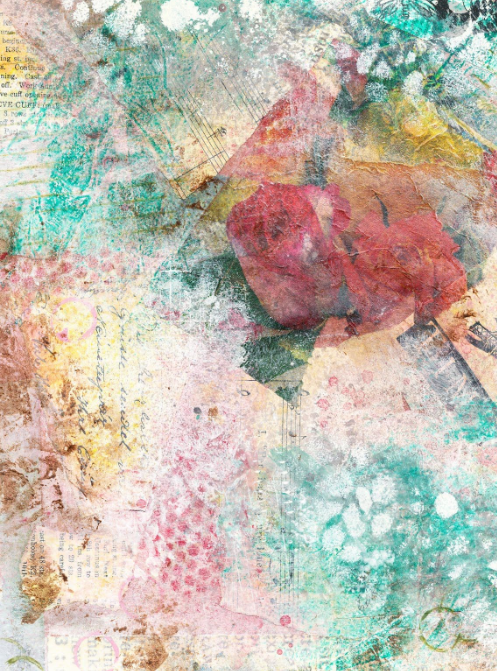 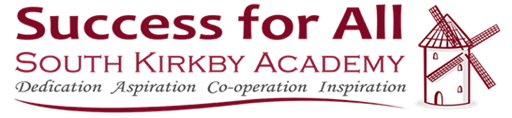 Art & Design CurriculumAutumnAutumnSpringSpringSummerSummerAutumn 1Autumn 2Spring 1Spring 2Summer 1Summer 2Year 3Drawing   Sculpture   Textiles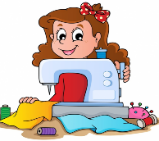 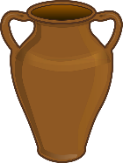 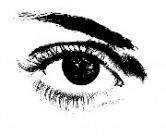 Drawing   Sculpture   TextilesPainting        Printing 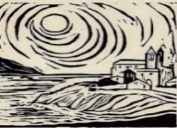 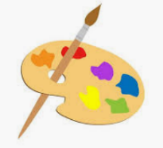 Painting        Printing Collage     Digital Art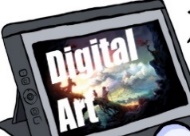 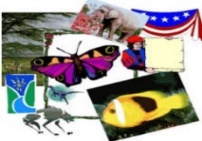 Collage     Digital ArtYear 4Drawing   Painting   CollageDrawing   Painting   CollageSculpture        TextilesSculpture        Textiles  Digital Art            Printing  Digital Art            PrintingYear 5Drawing   Textiles   Collage Drawing   Textiles   Collage Painting        SculpturePainting        SculpturePrinting     Digital ArtPrinting     Digital ArtYear 6Drawing   Digital   Painting                      ArtDrawing   Digital   Painting                      ArtPrinting        CollagePrinting        Collage      Sculpture         Textiles      Sculpture         TextilesAutumnAutumnSpringSpringSummerSummerAutumn 1Autumn 2Spring 1Spring 2Summer 1Summer 2OverviewDrawing   Sculpture   TextilesDrawing   Sculpture   TextilesPainting        Printing Painting        Printing Collage     Digital ArtCollage     Digital ArtSuggested Content DrawingUse pencil, charcoal, ball point pens, felt tips, chalk, wax crayons and pastels.SculptureInclude rigid and malleable materials (e.g. clay, dough, boxes, wire, newspaper, sculpture, mod roc… rolled up paper straws, card, junk).TextilesInclude weaving, dyeing and printing. Use a variety of media and different textures (e.g. fabric, tissue paper, crepe paper).DrawingUse pencil, charcoal, ball point pens, felt tips, chalk, wax crayons and pastels.SculptureInclude rigid and malleable materials (e.g. clay, dough, boxes, wire, newspaper, sculpture, mod roc… rolled up paper straws, card, junk).TextilesInclude weaving, dyeing and printing. Use a variety of media and different textures (e.g. fabric, tissue paper, crepe paper).PaintingInclude a variety of colour techniques, including: painting, ink, dye, pencils, crayons, pastels. Apply colour in different ways (i.e. Brushes, sponges, straws, etc). Use different surfaces as well as paper (e.g. fabric)PrintingUse a variety of tools, brushes, found materials, natural and made objects, fruit/veg, wooden blocks with string patterns attached, sponges, cotton buds, clay, card, press print, lino, string and fingers.PaintingInclude a variety of colour techniques, including: painting, ink, dye, pencils, crayons, pastels. Apply colour in different ways (i.e. Brushes, sponges, straws, etc). Use different surfaces as well as paper (e.g. fabric)PrintingUse a variety of tools, brushes, found materials, natural and made objects, fruit/veg, wooden blocks with string patterns attached, sponges, cotton buds, clay, card, press print, lino, string and fingers.CollageInclude a variety of mixed media – newspaper, paint, print, ink, charcoal, magazines, fabric and natural or found materials, plastic, string, leaves, flower petals.Digital Art & PhotographyDigital art such as graphic drawing programs and photography.CollageInclude a variety of mixed media – newspaper, paint, print, ink, charcoal, magazines, fabric and natural or found materials, plastic, string, leaves, flower petals.Digital Art & PhotographyDigital art such as graphic drawing programs and photography.Key VocabSketch, observe, shade, tone, investigate, explore, mark-mark, concrete, architect, trimmings, edging, weave, dye, print, pattern, texture, represent.Sketch, observe, shade, tone, investigate, explore, mark-mark, concrete, architect, trimmings, edging, weave, dye, print, pattern, texture, represent.Paint, texture, primary colours, secondary colours, neutral colours, tints, shades, warm colours, cool colours, watercolour wash, sweep, dab, acrylic paint, bold brushes, printmaking, relief printing, objects, carve, cut, shape, pressPaint, texture, primary colours, secondary colours, neutral colours, tints, shades, warm colours, cool colours, watercolour wash, sweep, dab, acrylic paint, bold brushes, printmaking, relief printing, objects, carve, cut, shape, pressTexture, shape, form, mosaic, montage, tessellation, overlap, position, photograph, position, shadow, light, flashlight, central, zoom, observe, paint programme, ICT.Texture, shape, form, mosaic, montage, tessellation, overlap, position, photograph, position, shadow, light, flashlight, central, zoom, observe, paint programme, ICT.National Curriculum Programme of StudyNational Curriculum Programme of StudyNational Curriculum Programme of StudyNational Curriculum Programme of StudyNational Curriculum Programme of StudyNational Curriculum Programme of StudyNational Curriculum Programme of StudyResearch Children continue to study the works of famous artists. They are given the opportunity to offer opinion and to compare and contrast artists. Children will be exposed to a range of different artists through history, studying their techniques and processes. NC: To learn about great artists, architects and designers in history. Children continue to study the works of famous artists. They are given the opportunity to offer opinion and to compare and contrast artists. Children will be exposed to a range of different artists through history, studying their techniques and processes. NC: To learn about great artists, architects and designers in history. Children continue to study the works of famous artists. They are given the opportunity to offer opinion and to compare and contrast artists. Children will be exposed to a range of different artists through history, studying their techniques and processes. NC: To learn about great artists, architects and designers in history. Children continue to study the works of famous artists. They are given the opportunity to offer opinion and to compare and contrast artists. Children will be exposed to a range of different artists through history, studying their techniques and processes. NC: To learn about great artists, architects and designers in history. Children continue to study the works of famous artists. They are given the opportunity to offer opinion and to compare and contrast artists. Children will be exposed to a range of different artists through history, studying their techniques and processes. NC: To learn about great artists, architects and designers in history. Children continue to study the works of famous artists. They are given the opportunity to offer opinion and to compare and contrast artists. Children will be exposed to a range of different artists through history, studying their techniques and processes. NC: To learn about great artists, architects and designers in history. DevelopChildren start collecting and developing ideas using sketchbooks. They continue to build up resilience, making mistakes and suggesting improvements to improve their work. Children practise and share their learning and skills with others, giving and receiving feedback. NC:Pupils should be taught to develop their techniques with creativity, experimentation and increasing awareness of different kinds of art, craft and design.Children start collecting and developing ideas using sketchbooks. They continue to build up resilience, making mistakes and suggesting improvements to improve their work. Children practise and share their learning and skills with others, giving and receiving feedback. NC:Pupils should be taught to develop their techniques with creativity, experimentation and increasing awareness of different kinds of art, craft and design.Children start collecting and developing ideas using sketchbooks. They continue to build up resilience, making mistakes and suggesting improvements to improve their work. Children practise and share their learning and skills with others, giving and receiving feedback. NC:Pupils should be taught to develop their techniques with creativity, experimentation and increasing awareness of different kinds of art, craft and design.Children start collecting and developing ideas using sketchbooks. They continue to build up resilience, making mistakes and suggesting improvements to improve their work. Children practise and share their learning and skills with others, giving and receiving feedback. NC:Pupils should be taught to develop their techniques with creativity, experimentation and increasing awareness of different kinds of art, craft and design.Children start collecting and developing ideas using sketchbooks. They continue to build up resilience, making mistakes and suggesting improvements to improve their work. Children practise and share their learning and skills with others, giving and receiving feedback. NC:Pupils should be taught to develop their techniques with creativity, experimentation and increasing awareness of different kinds of art, craft and design.Children start collecting and developing ideas using sketchbooks. They continue to build up resilience, making mistakes and suggesting improvements to improve their work. Children practise and share their learning and skills with others, giving and receiving feedback. NC:Pupils should be taught to develop their techniques with creativity, experimentation and increasing awareness of different kinds of art, craft and design.ReflectChildren should discuss a range of works by different artists and use subject-specific vocabulary. Children should use annotations to reflect on their own and others’ work. Using artist research, children should be able to explain why they think artists have been influential to them and to other artists. NC: To create sketchbooks to record their observations and use them to review and revisit ideas. Children should discuss a range of works by different artists and use subject-specific vocabulary. Children should use annotations to reflect on their own and others’ work. Using artist research, children should be able to explain why they think artists have been influential to them and to other artists. NC: To create sketchbooks to record their observations and use them to review and revisit ideas. Children should discuss a range of works by different artists and use subject-specific vocabulary. Children should use annotations to reflect on their own and others’ work. Using artist research, children should be able to explain why they think artists have been influential to them and to other artists. NC: To create sketchbooks to record their observations and use them to review and revisit ideas. Children should discuss a range of works by different artists and use subject-specific vocabulary. Children should use annotations to reflect on their own and others’ work. Using artist research, children should be able to explain why they think artists have been influential to them and to other artists. NC: To create sketchbooks to record their observations and use them to review and revisit ideas. Children should discuss a range of works by different artists and use subject-specific vocabulary. Children should use annotations to reflect on their own and others’ work. Using artist research, children should be able to explain why they think artists have been influential to them and to other artists. NC: To create sketchbooks to record their observations and use them to review and revisit ideas. Children should discuss a range of works by different artists and use subject-specific vocabulary. Children should use annotations to reflect on their own and others’ work. Using artist research, children should be able to explain why they think artists have been influential to them and to other artists. NC: To create sketchbooks to record their observations and use them to review and revisit ideas. Technical SkillsDrawing Draw and explore familiar objects from different viewpoints, using line, tone, shape and mark-making to represent things observed.SculptureBuild in clay a functional form using two/three building techniques and some surface decoration.TextilesWeave paper, wool and found materials to represent an image (landscape, pattern or texture).Drawing Draw and explore familiar objects from different viewpoints, using line, tone, shape and mark-making to represent things observed.SculptureBuild in clay a functional form using two/three building techniques and some surface decoration.TextilesWeave paper, wool and found materials to represent an image (landscape, pattern or texture).Painting Can understand how artists use warm and cool colour using this when mixing paint to express mood and emotion.Can explore the effect on paint when adding different materials, eg.  water, glue, sand, sawdust and use this in a painting.Printing Can explore lines, marks, and tones through monoprinting on a variety of papers to create an image. Explore colour missing through printing, using two coloured inks, a roller and stencil or pressprint. Painting Can understand how artists use warm and cool colour using this when mixing paint to express mood and emotion.Can explore the effect on paint when adding different materials, eg.  water, glue, sand, sawdust and use this in a painting.Printing Can explore lines, marks, and tones through monoprinting on a variety of papers to create an image. Explore colour missing through printing, using two coloured inks, a roller and stencil or pressprint. CollageCan experiment with creating mood, feeling, movement and areas of interest using different media and textures.Can interpret stories, music, poems and other stimuli and present these using mixed media elements. Can use the natural environments as stimulus for mixed media work to convey meaning. Digital Art & PhotographyCan use a painting programme to make an image corresponding to their work in other art media.Can use a camera and change settings such as flash, to best capture an image in low-light conditions. CollageCan experiment with creating mood, feeling, movement and areas of interest using different media and textures.Can interpret stories, music, poems and other stimuli and present these using mixed media elements. Can use the natural environments as stimulus for mixed media work to convey meaning. Digital Art & PhotographyCan use a painting programme to make an image corresponding to their work in other art media.Can use a camera and change settings such as flash, to best capture an image in low-light conditions. Key QuestionsArtists, Designers & Architects Salvador Dali, Anselm Kiefer, Lucian Freud, Jackson Pollock, Paula Rego, Gainsborugh, Sonia Boyce, Howard Hodgkin, Henry Moore, Barbara Hepworth, Claude Monet, Anish Kapoor, Giacometti, Coco Chanel, Vivienne Westwood, John Constable, Thomas Cole, Henri Matisse, Julian Opie, Louise Bourgeous, Jennifer Angus, Braque, Claesz, Kalf, Carl Warner, Michael-Brennand-Wood, Georgia O’Keefe, Salvador Dali, Anselm Kiefer, Lucian Freud, Jackson Pollock, Paula Rego, Gainsborugh, Sonia Boyce, Howard Hodgkin, Henry Moore, Barbara Hepworth, Claude Monet, Anish Kapoor, Giacometti, Coco Chanel, Vivienne Westwood, John Constable, Thomas Cole, Henri Matisse, Julian Opie, Louise Bourgeous, Jennifer Angus, Braque, Claesz, Kalf, Carl Warner, Michael-Brennand-Wood, Georgia O’Keefe, Salvador Dali, Anselm Kiefer, Lucian Freud, Jackson Pollock, Paula Rego, Gainsborugh, Sonia Boyce, Howard Hodgkin, Henry Moore, Barbara Hepworth, Claude Monet, Anish Kapoor, Giacometti, Coco Chanel, Vivienne Westwood, John Constable, Thomas Cole, Henri Matisse, Julian Opie, Louise Bourgeous, Jennifer Angus, Braque, Claesz, Kalf, Carl Warner, Michael-Brennand-Wood, Georgia O’Keefe, Salvador Dali, Anselm Kiefer, Lucian Freud, Jackson Pollock, Paula Rego, Gainsborugh, Sonia Boyce, Howard Hodgkin, Henry Moore, Barbara Hepworth, Claude Monet, Anish Kapoor, Giacometti, Coco Chanel, Vivienne Westwood, John Constable, Thomas Cole, Henri Matisse, Julian Opie, Louise Bourgeous, Jennifer Angus, Braque, Claesz, Kalf, Carl Warner, Michael-Brennand-Wood, Georgia O’Keefe, Salvador Dali, Anselm Kiefer, Lucian Freud, Jackson Pollock, Paula Rego, Gainsborugh, Sonia Boyce, Howard Hodgkin, Henry Moore, Barbara Hepworth, Claude Monet, Anish Kapoor, Giacometti, Coco Chanel, Vivienne Westwood, John Constable, Thomas Cole, Henri Matisse, Julian Opie, Louise Bourgeous, Jennifer Angus, Braque, Claesz, Kalf, Carl Warner, Michael-Brennand-Wood, Georgia O’Keefe, Salvador Dali, Anselm Kiefer, Lucian Freud, Jackson Pollock, Paula Rego, Gainsborugh, Sonia Boyce, Howard Hodgkin, Henry Moore, Barbara Hepworth, Claude Monet, Anish Kapoor, Giacometti, Coco Chanel, Vivienne Westwood, John Constable, Thomas Cole, Henri Matisse, Julian Opie, Louise Bourgeous, Jennifer Angus, Braque, Claesz, Kalf, Carl Warner, Michael-Brennand-Wood, Georgia O’Keefe, AutumnAutumnSpringSpringSummerSummerAutumn 1Autumn 2Spring 1Spring 2Summer 1Summer 2OverviewDrawing   Painting   CollageDrawing   Painting   CollageSculpture        TextilesSculpture        Textiles  Digital Art            Printing  Digital Art            PrintingSuggested Content DrawingUse pencil, charcoal, ball point pens, felt tips, chalk, wax crayons and pastels.PaintingInclude a variety of colour techniques, including: painting, ink, dye, pencils, crayons, pastels. Apply colour in different ways (i.e. Brushes, sponges, straws, etc). Use different surfaces as well as paper (e.g. fabric).CollageInclude a variety of mixed media – newspaper, paint, print, ink, charcoal, magazines, fabric and natural or found materials, plastic, string, leaves, flower petals.DrawingUse pencil, charcoal, ball point pens, felt tips, chalk, wax crayons and pastels.PaintingInclude a variety of colour techniques, including: painting, ink, dye, pencils, crayons, pastels. Apply colour in different ways (i.e. Brushes, sponges, straws, etc). Use different surfaces as well as paper (e.g. fabric).CollageInclude a variety of mixed media – newspaper, paint, print, ink, charcoal, magazines, fabric and natural or found materials, plastic, string, leaves, flower petals.SculptureInclude rigid and malleable materials (e.g. clay, dough, boxes, wire, newspaper, sculpture, mod roc… rolled up paper straws, card, junk).TextilesInclude weaving, dyeing and printing. Use a variety of media and different textures (e.g. fabric, tissue paper, crepe paper).SculptureInclude rigid and malleable materials (e.g. clay, dough, boxes, wire, newspaper, sculpture, mod roc… rolled up paper straws, card, junk).TextilesInclude weaving, dyeing and printing. Use a variety of media and different textures (e.g. fabric, tissue paper, crepe paper).Digital Art & PhotographyDigital art such as graphic drawing programs and photography.Printing Use a variety of tools, brushes, found materials, natural and made objects, fruit/veg, wooden blocks with string patterns attached, sponges, cotton buds, clay, card, press print, lino, string and fingers.Digital Art & PhotographyDigital art such as graphic drawing programs and photography.Printing Use a variety of tools, brushes, found materials, natural and made objects, fruit/veg, wooden blocks with string patterns attached, sponges, cotton buds, clay, card, press print, lino, string and fingers.Key VocabSketch, observe, shade, tone, investigate, explore, mark-mark,  Paint, texture, primary colours, secondary colours, neutral colours, tints, shades, warm colours, cool colours, watercolour wash, sweep, dab, acrylic paint, bold brushes,texture, shape, form, mosaic, montage, tessellation, overlap, position.Sketch, observe, shade, tone, investigate, explore, mark-mark,  Paint, texture, primary colours, secondary colours, neutral colours, tints, shades, warm colours, cool colours, watercolour wash, sweep, dab, acrylic paint, bold brushes,texture, shape, form, mosaic, montage, tessellation, overlap, position.concrete, architect, trimmings, edging, weave, dye, print, pattern, texture, represent.concrete, architect, trimmings, edging, weave, dye, print, pattern, texture, represent.photograph, position, shadow, light, flashlight, central, zoom, observe, paint programme, ICT,printmaking, relief printing, objects, carve, cut, shape, pressphotograph, position, shadow, light, flashlight, central, zoom, observe, paint programme, ICT,printmaking, relief printing, objects, carve, cut, shape, pressNational Curriculum Programme of StudyNational Curriculum Programme of StudyNational Curriculum Programme of StudyNational Curriculum Programme of StudyNational Curriculum Programme of StudyNational Curriculum Programme of StudyNational Curriculum Programme of StudyResearch Children continue to study the works of famous artists. They are given the opportunity to offer opinion and to compare and contrast artists. Children will be exposed to a range of different artists through history, studying their techniques and processes. NC: To learn about great artists, architects and designers in history. Children continue to study the works of famous artists. They are given the opportunity to offer opinion and to compare and contrast artists. Children will be exposed to a range of different artists through history, studying their techniques and processes. NC: To learn about great artists, architects and designers in history. Children continue to study the works of famous artists. They are given the opportunity to offer opinion and to compare and contrast artists. Children will be exposed to a range of different artists through history, studying their techniques and processes. NC: To learn about great artists, architects and designers in history. Children continue to study the works of famous artists. They are given the opportunity to offer opinion and to compare and contrast artists. Children will be exposed to a range of different artists through history, studying their techniques and processes. NC: To learn about great artists, architects and designers in history. Children continue to study the works of famous artists. They are given the opportunity to offer opinion and to compare and contrast artists. Children will be exposed to a range of different artists through history, studying their techniques and processes. NC: To learn about great artists, architects and designers in history. Children continue to study the works of famous artists. They are given the opportunity to offer opinion and to compare and contrast artists. Children will be exposed to a range of different artists through history, studying their techniques and processes. NC: To learn about great artists, architects and designers in history. DevelopChildren start collecting and developing ideas using sketchbooks. They continue to build up resilience, making mistakes and suggesting improvements to improve their work. Children practise and share their learning and skills with others, giving and receiving feedback. NC:Pupils should be taught to develop their techniques with creativity, experimentation and increasing awareness of different kinds of art, craft and design.Children start collecting and developing ideas using sketchbooks. They continue to build up resilience, making mistakes and suggesting improvements to improve their work. Children practise and share their learning and skills with others, giving and receiving feedback. NC:Pupils should be taught to develop their techniques with creativity, experimentation and increasing awareness of different kinds of art, craft and design.Children start collecting and developing ideas using sketchbooks. They continue to build up resilience, making mistakes and suggesting improvements to improve their work. Children practise and share their learning and skills with others, giving and receiving feedback. NC:Pupils should be taught to develop their techniques with creativity, experimentation and increasing awareness of different kinds of art, craft and design.Children start collecting and developing ideas using sketchbooks. They continue to build up resilience, making mistakes and suggesting improvements to improve their work. Children practise and share their learning and skills with others, giving and receiving feedback. NC:Pupils should be taught to develop their techniques with creativity, experimentation and increasing awareness of different kinds of art, craft and design.Children start collecting and developing ideas using sketchbooks. They continue to build up resilience, making mistakes and suggesting improvements to improve their work. Children practise and share their learning and skills with others, giving and receiving feedback. NC:Pupils should be taught to develop their techniques with creativity, experimentation and increasing awareness of different kinds of art, craft and design.Children start collecting and developing ideas using sketchbooks. They continue to build up resilience, making mistakes and suggesting improvements to improve their work. Children practise and share their learning and skills with others, giving and receiving feedback. NC:Pupils should be taught to develop their techniques with creativity, experimentation and increasing awareness of different kinds of art, craft and design.ReflectChildren should discuss a range of works by different artists and use subject-specific vocabulary. Children should use annotations to reflect on their own and others’ work. Using artist research, children should be able to explain why they think artists have been influential to them and to other artists. NC: To create sketchbooks to record their observations and use them to review and revisit ideas. Children should discuss a range of works by different artists and use subject-specific vocabulary. Children should use annotations to reflect on their own and others’ work. Using artist research, children should be able to explain why they think artists have been influential to them and to other artists. NC: To create sketchbooks to record their observations and use them to review and revisit ideas. Children should discuss a range of works by different artists and use subject-specific vocabulary. Children should use annotations to reflect on their own and others’ work. Using artist research, children should be able to explain why they think artists have been influential to them and to other artists. NC: To create sketchbooks to record their observations and use them to review and revisit ideas. Children should discuss a range of works by different artists and use subject-specific vocabulary. Children should use annotations to reflect on their own and others’ work. Using artist research, children should be able to explain why they think artists have been influential to them and to other artists. NC: To create sketchbooks to record their observations and use them to review and revisit ideas. Children should discuss a range of works by different artists and use subject-specific vocabulary. Children should use annotations to reflect on their own and others’ work. Using artist research, children should be able to explain why they think artists have been influential to them and to other artists. NC: To create sketchbooks to record their observations and use them to review and revisit ideas. Children should discuss a range of works by different artists and use subject-specific vocabulary. Children should use annotations to reflect on their own and others’ work. Using artist research, children should be able to explain why they think artists have been influential to them and to other artists. NC: To create sketchbooks to record their observations and use them to review and revisit ideas. Technical SkillsDrawing Draw and explore familiar objects from different viewpoints, using line, tone, shape and mark-making to represent things observed.Painting Can understand how artists use warm and cool colour using this when mixing paint to express mood and emotion.Can explore the effect on paint when adding different materials, eg.  water, glue, sand, sawdust and use this in a painting.CollageCan experiment with creating mood, feeling, movement and areas of interest using different media and textures.Can interpret stories, music, poems and other stimuli and present these using mixed media elements. Can use the natural environments as stimulus for mixed media work to convey meaning. Drawing Draw and explore familiar objects from different viewpoints, using line, tone, shape and mark-making to represent things observed.Painting Can understand how artists use warm and cool colour using this when mixing paint to express mood and emotion.Can explore the effect on paint when adding different materials, eg.  water, glue, sand, sawdust and use this in a painting.CollageCan experiment with creating mood, feeling, movement and areas of interest using different media and textures.Can interpret stories, music, poems and other stimuli and present these using mixed media elements. Can use the natural environments as stimulus for mixed media work to convey meaning. SculptureBuild in clay a functional form using two/three building techniques and some surface decoration.TextilesWeave paper, wool and found materials to represent an image (landscape, pattern or texture).SculptureBuild in clay a functional form using two/three building techniques and some surface decoration.TextilesWeave paper, wool and found materials to represent an image (landscape, pattern or texture).Digital Art & PhotographyCan use a painting programme to make an image corresponding to their work in other art media.Can use a camera and change settings such as flash, to best capture an image in low-light conditions.Printing Can explore lines, marks, and tones through monoprinting on a variety of papers to create an image. Explore colour missing through printing, using two coloured inks, a roller and stencil or pressprint.Digital Art & PhotographyCan use a painting programme to make an image corresponding to their work in other art media.Can use a camera and change settings such as flash, to best capture an image in low-light conditions.Printing Can explore lines, marks, and tones through monoprinting on a variety of papers to create an image. Explore colour missing through printing, using two coloured inks, a roller and stencil or pressprint.Key QuestionsArtists, Designers & Architects Salvador Dali, Anselm Kiefer, Lucian Freud, Jackson Pollock, Paula Rego, Gainsborugh, Sonia Boyce, Howard Hodgkin, Henry Moore, Barbara Hepworth, Pablo Picasso, Claude Monet, Damian Hirst, Anish Kapoor, Giacometti, Coco Chanel, Vivienne Westwood, John Constable, Thomas Cole, Henri Matisse, Julian Opie, Louise Bourgeous, Jennifer Angus, Braque, Claesz, Kalf, Carl Warner, Michael-Brennand-WoodSalvador Dali, Anselm Kiefer, Lucian Freud, Jackson Pollock, Paula Rego, Gainsborugh, Sonia Boyce, Howard Hodgkin, Henry Moore, Barbara Hepworth, Pablo Picasso, Claude Monet, Damian Hirst, Anish Kapoor, Giacometti, Coco Chanel, Vivienne Westwood, John Constable, Thomas Cole, Henri Matisse, Julian Opie, Louise Bourgeous, Jennifer Angus, Braque, Claesz, Kalf, Carl Warner, Michael-Brennand-WoodSalvador Dali, Anselm Kiefer, Lucian Freud, Jackson Pollock, Paula Rego, Gainsborugh, Sonia Boyce, Howard Hodgkin, Henry Moore, Barbara Hepworth, Pablo Picasso, Claude Monet, Damian Hirst, Anish Kapoor, Giacometti, Coco Chanel, Vivienne Westwood, John Constable, Thomas Cole, Henri Matisse, Julian Opie, Louise Bourgeous, Jennifer Angus, Braque, Claesz, Kalf, Carl Warner, Michael-Brennand-WoodSalvador Dali, Anselm Kiefer, Lucian Freud, Jackson Pollock, Paula Rego, Gainsborugh, Sonia Boyce, Howard Hodgkin, Henry Moore, Barbara Hepworth, Pablo Picasso, Claude Monet, Damian Hirst, Anish Kapoor, Giacometti, Coco Chanel, Vivienne Westwood, John Constable, Thomas Cole, Henri Matisse, Julian Opie, Louise Bourgeous, Jennifer Angus, Braque, Claesz, Kalf, Carl Warner, Michael-Brennand-WoodSalvador Dali, Anselm Kiefer, Lucian Freud, Jackson Pollock, Paula Rego, Gainsborugh, Sonia Boyce, Howard Hodgkin, Henry Moore, Barbara Hepworth, Pablo Picasso, Claude Monet, Damian Hirst, Anish Kapoor, Giacometti, Coco Chanel, Vivienne Westwood, John Constable, Thomas Cole, Henri Matisse, Julian Opie, Louise Bourgeous, Jennifer Angus, Braque, Claesz, Kalf, Carl Warner, Michael-Brennand-WoodSalvador Dali, Anselm Kiefer, Lucian Freud, Jackson Pollock, Paula Rego, Gainsborugh, Sonia Boyce, Howard Hodgkin, Henry Moore, Barbara Hepworth, Pablo Picasso, Claude Monet, Damian Hirst, Anish Kapoor, Giacometti, Coco Chanel, Vivienne Westwood, John Constable, Thomas Cole, Henri Matisse, Julian Opie, Louise Bourgeous, Jennifer Angus, Braque, Claesz, Kalf, Carl Warner, Michael-Brennand-WoodAutumnAutumnSpringSpringSummerSummerAutumn 1Autumn 2Spring 1Spring 2Summer 1Summer 2OverviewDrawing   Textiles   Collage Drawing   Textiles   Collage Painting        SculpturePainting        SculpturePrinting     Digital ArtPrinting     Digital ArtSuggested Content DrawingUse pencil, charcoal, ball point pens, felt tips, chalk, wax crayons and pastels.TextilesInclude weaving, dyeing and printing. Use a variety of media and different textures (e.g. fabric, tissue paper, crepe paper).CollageInclude a variety of mixed media – newspaper, paint, print, ink, charcoal, magazines, fabric and natural or found materials, plastic, string, leaves, flower petals.DrawingUse pencil, charcoal, ball point pens, felt tips, chalk, wax crayons and pastels.TextilesInclude weaving, dyeing and printing. Use a variety of media and different textures (e.g. fabric, tissue paper, crepe paper).CollageInclude a variety of mixed media – newspaper, paint, print, ink, charcoal, magazines, fabric and natural or found materials, plastic, string, leaves, flower petals.PaintingInclude a variety of colour techniques, including: painting, ink, dye, pencils, crayons, pastels. Apply colour in different ways (i.e. Brushes, sponges, straws, etc). Use different surfaces as well as paper (e.g. fabric).SculptureInclude rigid and malleable materials (e.g. clay, dough, boxes, wire, newspaper, sculpture, mod roc… rolled up paper straws, card, junk).PaintingInclude a variety of colour techniques, including: painting, ink, dye, pencils, crayons, pastels. Apply colour in different ways (i.e. Brushes, sponges, straws, etc). Use different surfaces as well as paper (e.g. fabric).SculptureInclude rigid and malleable materials (e.g. clay, dough, boxes, wire, newspaper, sculpture, mod roc… rolled up paper straws, card, junk).PrintingUse a variety of tools, brushes, found materials, natural and made objects, fruit/veg, wooden blocks with string patterns attached, sponges, cotton buds, clay, card, press print, lino, string and fingers.DigitalDigital art such as graphic drawing programs and photography.PrintingUse a variety of tools, brushes, found materials, natural and made objects, fruit/veg, wooden blocks with string patterns attached, sponges, cotton buds, clay, card, press print, lino, string and fingers.DigitalDigital art such as graphic drawing programs and photography.Key VocabSketch, observe, blending, pattern, form, smudge, fresco, portrait, graffiti, mural, heavy, soft, shade, tone, investigate, explore, mark-mark, weave, dye, print, fabric, pattern, texture, represent,  arrange, fix, shape, form, mosaic, montage, tessellation, overlap, position,Sketch, observe, blending, pattern, form, smudge, fresco, portrait, graffiti, mural, heavy, soft, shade, tone, investigate, explore, mark-mark, weave, dye, print, fabric, pattern, texture, represent,  arrange, fix, shape, form, mosaic, montage, tessellation, overlap, position,Paint, texture, abstract, absorb, impressionism, impressionists, mix, blend, tints, shades, watercolour wash, sweep, dab, acrylic paint, bold brushes,  concrete, architect, join, tram, cast, shape, mark, trimmings, edging,Paint, texture, abstract, absorb, impressionism, impressionists, mix, blend, tints, shades, watercolour wash, sweep, dab, acrylic paint, bold brushes,  concrete, architect, join, tram, cast, shape, mark, trimmings, edging,printmaking, relief printing, objects, carve, cut, shape, press, hammering, collograph, tile, photograph, position, shadow, light, flashlight, central, zoom, observe, paint programme, ICT.printmaking, relief printing, objects, carve, cut, shape, press, hammering, collograph, tile, photograph, position, shadow, light, flashlight, central, zoom, observe, paint programme, ICT.National Curriculum Programme of StudyNational Curriculum Programme of StudyNational Curriculum Programme of StudyNational Curriculum Programme of StudyNational Curriculum Programme of StudyNational Curriculum Programme of StudyNational Curriculum Programme of StudyResearch Children continue to learn from the works of famous artists. They now expand their knowledge by looking at the range of more famous artists. Children comment on the work of famous artists and their pieces of work. They analyse the meaning of the works and the message they convey. Children should gain an understanding of the art movement that the artist is part of in order to understand their influences better.  NC: To learn about great artists, architects and designers in history. Children continue to learn from the works of famous artists. They now expand their knowledge by looking at the range of more famous artists. Children comment on the work of famous artists and their pieces of work. They analyse the meaning of the works and the message they convey. Children should gain an understanding of the art movement that the artist is part of in order to understand their influences better.  NC: To learn about great artists, architects and designers in history. Children continue to learn from the works of famous artists. They now expand their knowledge by looking at the range of more famous artists. Children comment on the work of famous artists and their pieces of work. They analyse the meaning of the works and the message they convey. Children should gain an understanding of the art movement that the artist is part of in order to understand their influences better.  NC: To learn about great artists, architects and designers in history. Children continue to learn from the works of famous artists. They now expand their knowledge by looking at the range of more famous artists. Children comment on the work of famous artists and their pieces of work. They analyse the meaning of the works and the message they convey. Children should gain an understanding of the art movement that the artist is part of in order to understand their influences better.  NC: To learn about great artists, architects and designers in history. Children continue to learn from the works of famous artists. They now expand their knowledge by looking at the range of more famous artists. Children comment on the work of famous artists and their pieces of work. They analyse the meaning of the works and the message they convey. Children should gain an understanding of the art movement that the artist is part of in order to understand their influences better.  NC: To learn about great artists, architects and designers in history. Children continue to learn from the works of famous artists. They now expand their knowledge by looking at the range of more famous artists. Children comment on the work of famous artists and their pieces of work. They analyse the meaning of the works and the message they convey. Children should gain an understanding of the art movement that the artist is part of in order to understand their influences better.  NC: To learn about great artists, architects and designers in history. DevelopChildren start collecting more information and resources to present in sketchbooks. They continue to build their knowledge of techniques by experimenting and predicting what might happen. Children continue to practise and share their learning and skills with others, receiving and offering feedback to improve. NC:Pupils should be taught to develop their techniques with creativity, experimentation and increasing awareness of different kinds of art, craft and design.Children start collecting more information and resources to present in sketchbooks. They continue to build their knowledge of techniques by experimenting and predicting what might happen. Children continue to practise and share their learning and skills with others, receiving and offering feedback to improve. NC:Pupils should be taught to develop their techniques with creativity, experimentation and increasing awareness of different kinds of art, craft and design.Children start collecting more information and resources to present in sketchbooks. They continue to build their knowledge of techniques by experimenting and predicting what might happen. Children continue to practise and share their learning and skills with others, receiving and offering feedback to improve. NC:Pupils should be taught to develop their techniques with creativity, experimentation and increasing awareness of different kinds of art, craft and design.Children start collecting more information and resources to present in sketchbooks. They continue to build their knowledge of techniques by experimenting and predicting what might happen. Children continue to practise and share their learning and skills with others, receiving and offering feedback to improve. NC:Pupils should be taught to develop their techniques with creativity, experimentation and increasing awareness of different kinds of art, craft and design.Children start collecting more information and resources to present in sketchbooks. They continue to build their knowledge of techniques by experimenting and predicting what might happen. Children continue to practise and share their learning and skills with others, receiving and offering feedback to improve. NC:Pupils should be taught to develop their techniques with creativity, experimentation and increasing awareness of different kinds of art, craft and design.Children start collecting more information and resources to present in sketchbooks. They continue to build their knowledge of techniques by experimenting and predicting what might happen. Children continue to practise and share their learning and skills with others, receiving and offering feedback to improve. NC:Pupils should be taught to develop their techniques with creativity, experimentation and increasing awareness of different kinds of art, craft and design.ReflectChildren should discuss a range of works by different artists and use subject-specific vocabulary. Children should use annotations to reflect on their own and others’ work. Using artist research, children should be able to explain why they think artists have been influential to them and to other artists. NC: To create sketchbooks to record their observations and use them to review and revisit ideas. Children should discuss a range of works by different artists and use subject-specific vocabulary. Children should use annotations to reflect on their own and others’ work. Using artist research, children should be able to explain why they think artists have been influential to them and to other artists. NC: To create sketchbooks to record their observations and use them to review and revisit ideas. Children should discuss a range of works by different artists and use subject-specific vocabulary. Children should use annotations to reflect on their own and others’ work. Using artist research, children should be able to explain why they think artists have been influential to them and to other artists. NC: To create sketchbooks to record their observations and use them to review and revisit ideas. Children should discuss a range of works by different artists and use subject-specific vocabulary. Children should use annotations to reflect on their own and others’ work. Using artist research, children should be able to explain why they think artists have been influential to them and to other artists. NC: To create sketchbooks to record their observations and use them to review and revisit ideas. Children should discuss a range of works by different artists and use subject-specific vocabulary. Children should use annotations to reflect on their own and others’ work. Using artist research, children should be able to explain why they think artists have been influential to them and to other artists. NC: To create sketchbooks to record their observations and use them to review and revisit ideas. Children should discuss a range of works by different artists and use subject-specific vocabulary. Children should use annotations to reflect on their own and others’ work. Using artist research, children should be able to explain why they think artists have been influential to them and to other artists. NC: To create sketchbooks to record their observations and use them to review and revisit ideas. Technical SkillsDrawingProduce drawings that depict movement and perspective whilst using a variety of techniques to add effects, e.g shadows, reflection, hatching and cross-hatching.TextilesCan select and use contrasting colours and texture in weaving. Can dye fabrics and use tie-dye techniques to control and create a fabric image.Collage Can select and use found materials with art media and adhesives to assemble and represent a surface or thing, e.g water. DrawingProduce drawings that depict movement and perspective whilst using a variety of techniques to add effects, e.g shadows, reflection, hatching and cross-hatching.TextilesCan select and use contrasting colours and texture in weaving. Can dye fabrics and use tie-dye techniques to control and create a fabric image.Collage Can select and use found materials with art media and adhesives to assemble and represent a surface or thing, e.g water. Painting Can select from different methods to apply colour using a variety of tools and techniques to express mood and emotion. Sculpture Can explore how a stimuli can be used as a starting point for 3D work with a particular focus on form, texture, shape, pattern and colour. Painting Can select from different methods to apply colour using a variety of tools and techniques to express mood and emotion. Sculpture Can explore how a stimuli can be used as a starting point for 3D work with a particular focus on form, texture, shape, pattern and colour. Printing Can recreate a scene and detail remembered, observed or imagined, through collage relief ‘collograph’ printing. Can explore colour mixing through printing, using two coloured inks, a roller and a stencil or pressprint.Digital Art & PhotographyCan use a paint programme to develop virtual designs for a painting, print or 3D work. Can plan, take and digitally process photographs for a creative purpose, working as part of a group. Printing Can recreate a scene and detail remembered, observed or imagined, through collage relief ‘collograph’ printing. Can explore colour mixing through printing, using two coloured inks, a roller and a stencil or pressprint.Digital Art & PhotographyCan use a paint programme to develop virtual designs for a painting, print or 3D work. Can plan, take and digitally process photographs for a creative purpose, working as part of a group. Key Questions Artists, Designers & Architects Andy Warhol, Henri Rousseau, India Flint, Alexander Calder, David Hockney, LS Lowry, Francis Bacon, David Oliveria, Man Ray, Fernard Leger, Alfred Wallis, Hokusai, Frida Kahlo, Joaquin Torres-Garcia, Leonora Carrington, Diego Rivera, Beatriz Milhazes, Carlos Paez Vilaro, Ansel Adams, Frank Lloyd Wright, Jean-Michael Basquiat, Mary Cassatt, John singer Sargent, Edvard Munch, Emile Nolde, Norval Morrisseau,Andy Warhol, Henri Rousseau, India Flint, Alexander Calder, David Hockney, LS Lowry, Francis Bacon, David Oliveria, Man Ray, Fernard Leger, Alfred Wallis, Hokusai, Frida Kahlo, Joaquin Torres-Garcia, Leonora Carrington, Diego Rivera, Beatriz Milhazes, Carlos Paez Vilaro, Ansel Adams, Frank Lloyd Wright, Jean-Michael Basquiat, Mary Cassatt, John singer Sargent, Edvard Munch, Emile Nolde, Norval Morrisseau,Andy Warhol, Henri Rousseau, India Flint, Alexander Calder, David Hockney, LS Lowry, Francis Bacon, David Oliveria, Man Ray, Fernard Leger, Alfred Wallis, Hokusai, Frida Kahlo, Joaquin Torres-Garcia, Leonora Carrington, Diego Rivera, Beatriz Milhazes, Carlos Paez Vilaro, Ansel Adams, Frank Lloyd Wright, Jean-Michael Basquiat, Mary Cassatt, John singer Sargent, Edvard Munch, Emile Nolde, Norval Morrisseau,Andy Warhol, Henri Rousseau, India Flint, Alexander Calder, David Hockney, LS Lowry, Francis Bacon, David Oliveria, Man Ray, Fernard Leger, Alfred Wallis, Hokusai, Frida Kahlo, Joaquin Torres-Garcia, Leonora Carrington, Diego Rivera, Beatriz Milhazes, Carlos Paez Vilaro, Ansel Adams, Frank Lloyd Wright, Jean-Michael Basquiat, Mary Cassatt, John singer Sargent, Edvard Munch, Emile Nolde, Norval Morrisseau,Andy Warhol, Henri Rousseau, India Flint, Alexander Calder, David Hockney, LS Lowry, Francis Bacon, David Oliveria, Man Ray, Fernard Leger, Alfred Wallis, Hokusai, Frida Kahlo, Joaquin Torres-Garcia, Leonora Carrington, Diego Rivera, Beatriz Milhazes, Carlos Paez Vilaro, Ansel Adams, Frank Lloyd Wright, Jean-Michael Basquiat, Mary Cassatt, John singer Sargent, Edvard Munch, Emile Nolde, Norval Morrisseau,Andy Warhol, Henri Rousseau, India Flint, Alexander Calder, David Hockney, LS Lowry, Francis Bacon, David Oliveria, Man Ray, Fernard Leger, Alfred Wallis, Hokusai, Frida Kahlo, Joaquin Torres-Garcia, Leonora Carrington, Diego Rivera, Beatriz Milhazes, Carlos Paez Vilaro, Ansel Adams, Frank Lloyd Wright, Jean-Michael Basquiat, Mary Cassatt, John singer Sargent, Edvard Munch, Emile Nolde, Norval Morrisseau,AutumnAutumnSpringSpringSummerSummerAutumn 1Autumn 2Spring 1Spring 2Summer 1Summer 2OverviewDrawing   Digital   Painting                      ArtDrawing   Digital   Painting                      ArtPrinting        CollagePrinting        Collage      Sculpture         Textiles      Sculpture         TextilesSuggested Content DrawingUse pencil, charcoal, ball point pens, felt tips, chalk, wax crayons and pastels.Digital Art & PhotographyDigital art such as graphic drawing programs and photography.PaintingInclude a variety of colour techniques, including: painting, ink, dye, pencils, crayons, pastels. Apply colour in different ways (i.e. Brushes, sponges, straws, etc). Use different surfaces as well as paper (e.g. fabric)DrawingUse pencil, charcoal, ball point pens, felt tips, chalk, wax crayons and pastels.Digital Art & PhotographyDigital art such as graphic drawing programs and photography.PaintingInclude a variety of colour techniques, including: painting, ink, dye, pencils, crayons, pastels. Apply colour in different ways (i.e. Brushes, sponges, straws, etc). Use different surfaces as well as paper (e.g. fabric)PrintingUse a variety of tools, brushes, found materials, natural and made objects, fruit/veg, wooden blocks with string patterns attached, sponges, cotton buds, clay, card, press print, lino, string and fingers.Collage Include a variety of mixed media – newspaper, paint, print, ink, charcoal, magazines, fabric and natural or found materials, plastic, string, leaves, flower petals.PrintingUse a variety of tools, brushes, found materials, natural and made objects, fruit/veg, wooden blocks with string patterns attached, sponges, cotton buds, clay, card, press print, lino, string and fingers.Collage Include a variety of mixed media – newspaper, paint, print, ink, charcoal, magazines, fabric and natural or found materials, plastic, string, leaves, flower petals.SculptureInclude rigid and malleable materials (e.g. clay, dough, boxes, wire, newspaper, sculpture, mod roc… rolled up paper straws, card, junk).TextilesInclude weaving, dyeing and printing. Use a variety of media and different textures (e.g. fabric, tissue paper, crepe paper).SculptureInclude rigid and malleable materials (e.g. clay, dough, boxes, wire, newspaper, sculpture, mod roc… rolled up paper straws, card, junk).TextilesInclude weaving, dyeing and printing. Use a variety of media and different textures (e.g. fabric, tissue paper, crepe paper).Key VocabSketch, observe, blending, pattern, form, smudge, fresco, portrait, graffiti, mural, heavy, soft, shade, tone, investigate, explore, mark-mark, photograph, position, shadow, light, flashlight, central, zoom, observe, paint programme, ICT, paint, texture, abstract, absorb, impressionism, impressionists, mix, blend, tints, shades, watercolour wash, sweep, dab, acrylic paint, bold brushes,Sketch, observe, blending, pattern, form, smudge, fresco, portrait, graffiti, mural, heavy, soft, shade, tone, investigate, explore, mark-mark, photograph, position, shadow, light, flashlight, central, zoom, observe, paint programme, ICT, paint, texture, abstract, absorb, impressionism, impressionists, mix, blend, tints, shades, watercolour wash, sweep, dab, acrylic paint, bold brushes,printmaking, relief printing, objects, carve, cut, shape, press, hammering, collograph, tile,  arrange, fix, shape, form, mosaic, montage, tessellation, overlap, position,printmaking, relief printing, objects, carve, cut, shape, press, hammering, collograph, tile,  arrange, fix, shape, form, mosaic, montage, tessellation, overlap, position,concrete, architect, join, tram, cast, shape, mark, trimmings, edging, weave, dye, print, fabric, pattern, texture, represent.. concrete, architect, join, tram, cast, shape, mark, trimmings, edging, weave, dye, print, fabric, pattern, texture, represent.. National Curriculum Programme of StudyNational Curriculum Programme of StudyNational Curriculum Programme of StudyNational Curriculum Programme of StudyNational Curriculum Programme of StudyNational Curriculum Programme of StudyNational Curriculum Programme of StudyResearch Children continue to learn from the works of famous artists. They now expand their knowledge by looking at the range of more famous artists. Children comment on the work of famous artists and their pieces of work. They analyse the meaning of the works and the message they convey. Children should gain an understanding of the art movement that the artist is part of in order to understand their influences better. NC: To learn about great artists, architects and designers in history.Children continue to learn from the works of famous artists. They now expand their knowledge by looking at the range of more famous artists. Children comment on the work of famous artists and their pieces of work. They analyse the meaning of the works and the message they convey. Children should gain an understanding of the art movement that the artist is part of in order to understand their influences better. NC: To learn about great artists, architects and designers in history.Children continue to learn from the works of famous artists. They now expand their knowledge by looking at the range of more famous artists. Children comment on the work of famous artists and their pieces of work. They analyse the meaning of the works and the message they convey. Children should gain an understanding of the art movement that the artist is part of in order to understand their influences better. NC: To learn about great artists, architects and designers in history.Children continue to learn from the works of famous artists. They now expand their knowledge by looking at the range of more famous artists. Children comment on the work of famous artists and their pieces of work. They analyse the meaning of the works and the message they convey. Children should gain an understanding of the art movement that the artist is part of in order to understand their influences better. NC: To learn about great artists, architects and designers in history.Children continue to learn from the works of famous artists. They now expand their knowledge by looking at the range of more famous artists. Children comment on the work of famous artists and their pieces of work. They analyse the meaning of the works and the message they convey. Children should gain an understanding of the art movement that the artist is part of in order to understand their influences better. NC: To learn about great artists, architects and designers in history.Children continue to learn from the works of famous artists. They now expand their knowledge by looking at the range of more famous artists. Children comment on the work of famous artists and their pieces of work. They analyse the meaning of the works and the message they convey. Children should gain an understanding of the art movement that the artist is part of in order to understand their influences better. NC: To learn about great artists, architects and designers in history.DevelopChildren start collecting more information and resources to present in sketchbooks. They continue to build their knowledge of techniques by experimenting and predicting what might happen. Children continue to practise and share their learning and skills with others, receiving and offering feedback to improve. NC:Pupils should be taught to develop their techniques with creativity, experimentation and increasing awareness of different kinds of art, craft and design.Children start collecting more information and resources to present in sketchbooks. They continue to build their knowledge of techniques by experimenting and predicting what might happen. Children continue to practise and share their learning and skills with others, receiving and offering feedback to improve. NC:Pupils should be taught to develop their techniques with creativity, experimentation and increasing awareness of different kinds of art, craft and design.Children start collecting more information and resources to present in sketchbooks. They continue to build their knowledge of techniques by experimenting and predicting what might happen. Children continue to practise and share their learning and skills with others, receiving and offering feedback to improve. NC:Pupils should be taught to develop their techniques with creativity, experimentation and increasing awareness of different kinds of art, craft and design.Children start collecting more information and resources to present in sketchbooks. They continue to build their knowledge of techniques by experimenting and predicting what might happen. Children continue to practise and share their learning and skills with others, receiving and offering feedback to improve. NC:Pupils should be taught to develop their techniques with creativity, experimentation and increasing awareness of different kinds of art, craft and design.Children start collecting more information and resources to present in sketchbooks. They continue to build their knowledge of techniques by experimenting and predicting what might happen. Children continue to practise and share their learning and skills with others, receiving and offering feedback to improve. NC:Pupils should be taught to develop their techniques with creativity, experimentation and increasing awareness of different kinds of art, craft and design.Children start collecting more information and resources to present in sketchbooks. They continue to build their knowledge of techniques by experimenting and predicting what might happen. Children continue to practise and share their learning and skills with others, receiving and offering feedback to improve. NC:Pupils should be taught to develop their techniques with creativity, experimentation and increasing awareness of different kinds of art, craft and design.ReflectChildren should discuss a range of works by different artists and use subject-specific vocabulary. Children should use annotations to reflect on their own and others’ work. Using artist research, children should be able to explain why they think artists have been influential to them and to other artists. NC: To create sketchbooks to record their observations and use them to review and revisit ideas. Children should discuss a range of works by different artists and use subject-specific vocabulary. Children should use annotations to reflect on their own and others’ work. Using artist research, children should be able to explain why they think artists have been influential to them and to other artists. NC: To create sketchbooks to record their observations and use them to review and revisit ideas. Children should discuss a range of works by different artists and use subject-specific vocabulary. Children should use annotations to reflect on their own and others’ work. Using artist research, children should be able to explain why they think artists have been influential to them and to other artists. NC: To create sketchbooks to record their observations and use them to review and revisit ideas. Children should discuss a range of works by different artists and use subject-specific vocabulary. Children should use annotations to reflect on their own and others’ work. Using artist research, children should be able to explain why they think artists have been influential to them and to other artists. NC: To create sketchbooks to record their observations and use them to review and revisit ideas. Children should discuss a range of works by different artists and use subject-specific vocabulary. Children should use annotations to reflect on their own and others’ work. Using artist research, children should be able to explain why they think artists have been influential to them and to other artists. NC: To create sketchbooks to record their observations and use them to review and revisit ideas. Children should discuss a range of works by different artists and use subject-specific vocabulary. Children should use annotations to reflect on their own and others’ work. Using artist research, children should be able to explain why they think artists have been influential to them and to other artists. NC: To create sketchbooks to record their observations and use them to review and revisit ideas. Technical SkillsDrawingProduce drawings that depict movement and perspective whilst using a variety of techniques to add effects, e.g shadows, reflection, hatching and cross-hatching.Digital Art & PhotographyCan use a paint programme to develop virtual designs for a painting, print or 3D work. Can plan, take and digitally process photographs for a creative purpose, working as part of a group.Painting Can select from different methods to apply colour using a variety of tools and techniques to express mood and emotion. DrawingProduce drawings that depict movement and perspective whilst using a variety of techniques to add effects, e.g shadows, reflection, hatching and cross-hatching.Digital Art & PhotographyCan use a paint programme to develop virtual designs for a painting, print or 3D work. Can plan, take and digitally process photographs for a creative purpose, working as part of a group.Painting Can select from different methods to apply colour using a variety of tools and techniques to express mood and emotion. Printing Can recreate a scene and detail remembered, observed or imagined, through collage relief ‘collograph’ printing. Can explore colour mixing through printing, using two coloured inks, a roller and a stencil or pressprint.Collage Can select and use found materials with art media and adhesives to assemble and represent a surface or thing, e.g water. Printing Can recreate a scene and detail remembered, observed or imagined, through collage relief ‘collograph’ printing. Can explore colour mixing through printing, using two coloured inks, a roller and a stencil or pressprint.Collage Can select and use found materials with art media and adhesives to assemble and represent a surface or thing, e.g water. Sculpture Can explore how a stimuli can be used as a starting point for 3D work with a particular focus on form, texture, shape, pattern and colour.TextilesCan select and use contrasting colours and texture in weaving. Can dye fabrics and use tie-dye techniques to control and create a fabric image.Sculpture Can explore how a stimuli can be used as a starting point for 3D work with a particular focus on form, texture, shape, pattern and colour.TextilesCan select and use contrasting colours and texture in weaving. Can dye fabrics and use tie-dye techniques to control and create a fabric image.Key Questions Artists, Designers & Architects Salvador Dali, Anselm Kiefer, Lucian Freud, Jackson Pollock, Paula Rego, Gainsborugh, Sonia Boyce, Howard Hodgkin, Henry Moore, Barbara Hepworth, Claude Monet, Anish Kapoor, Giacometti, Coco Chanel, Vivienne Westwood, John Constable, Thomas Cole, Henri Matisse, Julian Opie, Louise Bourgeous, Jennifer Angus, Braque, Claesz, Kalf, Carl Warner, Michael-Brennand-WoodSalvador Dali, Anselm Kiefer, Lucian Freud, Jackson Pollock, Paula Rego, Gainsborugh, Sonia Boyce, Howard Hodgkin, Henry Moore, Barbara Hepworth, Claude Monet, Anish Kapoor, Giacometti, Coco Chanel, Vivienne Westwood, John Constable, Thomas Cole, Henri Matisse, Julian Opie, Louise Bourgeous, Jennifer Angus, Braque, Claesz, Kalf, Carl Warner, Michael-Brennand-WoodSalvador Dali, Anselm Kiefer, Lucian Freud, Jackson Pollock, Paula Rego, Gainsborugh, Sonia Boyce, Howard Hodgkin, Henry Moore, Barbara Hepworth, Claude Monet, Anish Kapoor, Giacometti, Coco Chanel, Vivienne Westwood, John Constable, Thomas Cole, Henri Matisse, Julian Opie, Louise Bourgeous, Jennifer Angus, Braque, Claesz, Kalf, Carl Warner, Michael-Brennand-WoodSalvador Dali, Anselm Kiefer, Lucian Freud, Jackson Pollock, Paula Rego, Gainsborugh, Sonia Boyce, Howard Hodgkin, Henry Moore, Barbara Hepworth, Claude Monet, Anish Kapoor, Giacometti, Coco Chanel, Vivienne Westwood, John Constable, Thomas Cole, Henri Matisse, Julian Opie, Louise Bourgeous, Jennifer Angus, Braque, Claesz, Kalf, Carl Warner, Michael-Brennand-WoodSalvador Dali, Anselm Kiefer, Lucian Freud, Jackson Pollock, Paula Rego, Gainsborugh, Sonia Boyce, Howard Hodgkin, Henry Moore, Barbara Hepworth, Claude Monet, Anish Kapoor, Giacometti, Coco Chanel, Vivienne Westwood, John Constable, Thomas Cole, Henri Matisse, Julian Opie, Louise Bourgeous, Jennifer Angus, Braque, Claesz, Kalf, Carl Warner, Michael-Brennand-WoodSalvador Dali, Anselm Kiefer, Lucian Freud, Jackson Pollock, Paula Rego, Gainsborugh, Sonia Boyce, Howard Hodgkin, Henry Moore, Barbara Hepworth, Claude Monet, Anish Kapoor, Giacometti, Coco Chanel, Vivienne Westwood, John Constable, Thomas Cole, Henri Matisse, Julian Opie, Louise Bourgeous, Jennifer Angus, Braque, Claesz, Kalf, Carl Warner, Michael-Brennand-Wood